Психолого-педагогические условия реализации федеральной образовательной программы ДОМинпросвещения приказом от 25.11.2022 № 1028 утвердило Федеральную образовательную программу дошкольного образования (ФОП ДО). ФОП ДО, разработанная в соответствии с ФГОС ДО, определяет единые для РФ базовые объем и содержание дошкольного образования, и направлена на реализацию основных функций дошкольного образования:
— обучение и воспитание ребенка дошкольного возраста как гражданина России, формирование основ его гражданской и культурной идентичности;
— создание единого ядра содержания дошкольного образования, основанного на духовно-нравственных ценностях российского народа, воспитание подрастающего поколения как знающего и уважающего историю и культуру своей семьи, большой и малой Родины;
— создание единого образовательного пространства обучения и воспитания детей от рождения до поступления в общеобразовательную организацию, обеспечивающего ребенку и его родителям (законным представителям) равные качественные условия дошкольного образования, вне зависимости от места проживания.
ФГОС ДО и ФОП ДО являются основой для самостоятельной разработки образовательных программ дошкольных образовательных организаций (ДОО), обязательная часть которых должна соответствовать 60% от общего объема программы, а 40% — это часть, формируемая участниками образовательных отношений.
Требования к условиям реализации основной образовательной программы включают требования к психолого-педагогическим, кадровым, материально-техническим и финансовым условиям реализации программы, а также к развивающей предметно-пространственной среде.
Для успешной реализации основной образовательной программы должны быть обеспечены следующие психолого-педагогические условия:
1) уважение взрослых к человеческому достоинству детей, формирование и поддержка их положительной самооценки, уверенности в собственных возможностях и способностях;
2) использование в образовательной деятельности форм и методов работы с детьми, соответствующих их возрастным и индивидуальным особенностям (недопустимость как искусственного ускорения, так и искусственного замедления развития детей);
3) построение образовательной деятельности на основе взаимодействия взрослых с детьми, ориентированного на интересы и возможности каждого ребенка и учитывающего социальную ситуацию его развития;
4) поддержка взрослыми положительного, доброжелательного отношения детей друг к другу и взаимодействия детей друг с другом в разных видах деятельности;
5) поддержка инициативы и самостоятельности детей в специфических для них видах деятельности;
6) возможность выбора детьми материалов, видов активности, участников совместной деятельности и общения;
7) защита детей от всех форм физического и психического насилия; 
8) поддержка родителей (законных представителей) в воспитании детей, охране и укреплении их здоровья, вовлечение семей непосредственно в образовательную деятельность.
Для получения без дискриминации качественного образования детьми с ограниченными возможностями здоровья создаются необходимые условия для диагностики и коррекции нарушений развития и социальной адаптации, оказания ранней коррекционной помощи на основе специальных психолого-педагогических подходов и наиболее подходящих для этих детей языков, методов, способов общения и условий, в максимальной степени способствующих получению дошкольного образования, а также социальному развитию этих детей, в том числе посредством организации инклюзивного образования детей с ограниченными возможностями здоровья.
Примерная основная образовательная программа дошкольного образования предполагает создание психолого-педагогических условий следующего порядка, которые безусловно заданы стандартом:Личностно-подражающее взаимодействие взрослых с детьми, которое предполагает создание ситуаций, дающих возможность свободного выбора деятельности, партнера, средств. При этом, в процессе получения новых знаний и жизненных навыков, за основу берется личный опыт ребенка.Ориентированность педагогической оценки на относительные показатели детской успешности. При этом берется за основу сравнение предыдущих и нынешних достижений ребенка, активно стимулируется его самооценка.Формирование игры как важнейшего фактора развития ребенка.Создание развивающей образовательной среды, направленной на всестороннее развитие и обогащение личного опыта ребенка.Сбалансированность репродуктивной и продуктивной деятельности, в которой ребенок способен совместно и самостоятельно проявлять творческую, поисково-исследовательскую активность.Участие семьи в образовательном процессе – необходимое условие для полноценного развития ребенка.Профессиональное развитие педагогов, направленное повышение уровня компетентности педагога, совершенствование его мастерства, в особенности мастерства мотивирования ребенка к деятельности.Создание вышеуказанных условий направлено на становление социальной ситуации развития ребенка, которая присуща определенному возрасту детей, в том числе на рубеже между дошкольным и начальным общем образовании.
Основные формы сопровождения
· диагностика, направленная на определение особенностей статуса учащегося. Она может проводиться на этапе знакомства с ребенком, после зачисления его в ДОУ и в конце года;
· консультирование педагогов и родителей, которое осуществляется педагогом и психологом с учетом результатов диагностики, а также администрацией организации, осуществляющей образовательную деятельность;
· профилактика, экспертиза, развивающая работа, просвещение, коррекционная работа, осуществляемая в течение всего времени в ДОУ.  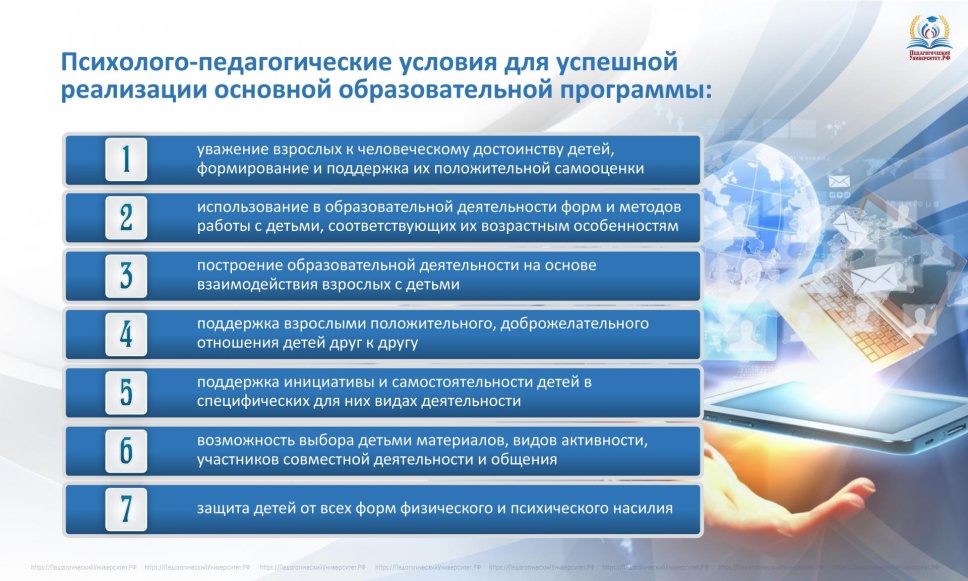 